2024             Preise fürPressen   Separieren	 Pasteurisieren   AbfüllenAbfüllen in Bags  (Plastikbeutel)	    in FlaschenApfel		0,50 €							0,60 €Quitte		0,70 €							0,80 €Trauben	0,70 €							0,80 €Flaschen können vom Verein nicht zurückgenommen werden.Preise für Bags, Kartons und FlaschenBeutel für 3 Liter							1,10 €Beutel für 5 Liter 							1,20 €Beutel für 10 Liter							1,40 €Preise für Geschenkbag 3 L				2,50 €Karton für 3 Liter							1,30 €Karton für 5 Liter							1,50 €Karton für 10 Liter Beutel					1,60 €Einwegflaschen  (1 L) mit Deckel			1,00 €Deckel einzeln								0,10 €Preise nur Pressen:Äpfel, Birnen							0,25 €Quitten, Weintrauben				0,50 €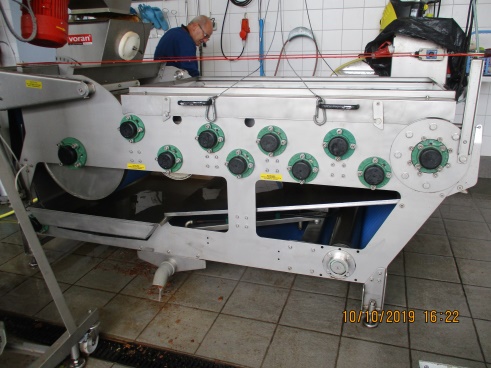 Verkauf aus Bestand (je nach Vorrat):Geschenkbag				  7,00 €       3  Liter Apfelsaft				  5,90 €	  5  Liter Apfelsaft				  7,90 €10 Liter Apfelsaft	     		14,00 €Für Nichtmitglieder zusätzlich Grundpreis bis 50 Liter			 	 5,00 €bis 100 Liter				10,00 €ab 100 Liter 				15,00 €